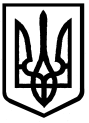 УКРАЇНАЧЕРКАСЬКА МІСЬКА РАДАДЕПАРТАМЕНТ АРХІТЕКТУРИ, МІСТОБУДУВАННЯ ТА ІНСПЕКТУВАННЯ. Черкаси, вул. Б.Вишневецького, 36, тел: 36-20-38, 32-53-36, 36-05-72, факс (0472) 32-53-36,e-mail: mvk.arhitek@ukr.net_____________________________________________________________________________________ Н А К А З    “____” _____________  2016		   м. Черкаси			№ _______Про внесення змін до наказу департаментуархітектури, містобудування та інспектування від 24.06.2016  № 37«Про  надання  Другій церкві Євангельських християн-баптистів містобудівних умові обмежень забудови земельної  ділянки по вул. Пацаєва, 4»	Розглянувши заяву Другої церкви Євангельських християн-баптистів, державний акт на право постійного користування земельною ділянкою від 01.08.2012 № 711010003000032, відповідно до ст. 29, ст. 40 Закону  України  «Про регулювання містобудівної діяльності», рішення Черкаської міської ради від 24.09.2013 № 4-32 «Про внесення змін до Положення про департамент архітектури, містобудування та інспектування Черкаської міської ради», рішення виконавчого комітету Черкаської міської ради від 15.01.2016 № 38 «Про внесення змін до рішення виконавчого комітету Черкаської міської ради від 02.04.2013 № 383 «Про затвердження реєстрів послуг, які надаються виконавчими органами Черкаської міської ради» НАКАЗУЮ:1. Внести зміни до наказу департаменту архітектури, містобудування та інспектування від  24.06.2016  № 37 «Про  надання  Другій церкві Євангельських християн-баптистів містобудівних умові обмежень забудови земельної  ділянки по вул. Пацаєва, 4», а саме в пунктах 1,2 наказу та в пунктах 1, 3 додатку до наказу фразу «будівництво двох адміністративних будівель» замінити на «будівництво двох будинків сімейного типу для проживання учнів та студентів».2. Контроль за виконанням наказу залишаю за собою.Директор департаменту  					    		 А.О. СавінДодаток до наказу департаменту архітектури, містобудування та інспектуваннявід __________  № ______ЗМІНИ ДО МІСТОБУДІВНИХ УМОВ І ОБМЕЖЕНЬЗАБУДОВИ ЗЕМЕЛЬНОЇ ДІЛЯНКИ від 24.06.2016 № 37по вул. Пацаєва, 4                                                    І. Текстова частина.Загальні дані:Назва об’єкта будівництва — будівництво двох будинків сімейного типу для проживання учнів та студентів.Наміри забудови — будівництво двох будинків сімейного типу для проживання учнів та студентівНачальника управління планування та архітектури департаментуархітектури, містобудуваннята інспектування Черкаської міської ради                                     В.В. Чернуха